PENGARUH BAURAN PROMOSI TERHADAP KEPUTUSAN KONSUMEN DALAM PEMBELIAN MIE INSTAN MEREK SEDAAP DI DESA DALU X A KECAMATAN TANJUNG MORAWADiajukan Guna Memenuhi Persyaratan Memperoleh Gelar Sarjana Manajemen (S.M)Program Studi Manajemen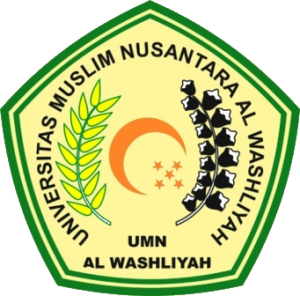 OLEH :CUT WIDYA ANGGRAINI183114101PROGRAM STUDI MANAJEMENFAKULTAS EKONOMIUNIVERSITAS MUSLIM NUSANTARA AL WASHLIYAHMEDAN2022